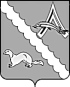 АДМИНИСТРАЦИЯ АЛЕКСАНДРОВСКОГО РАЙОНАТОМСКОЙ ОБЛАСТИПОСТАНОВЛЕНИЕВ соответствии с Федеральным законом от 21.12.1994 года № 68-ФЗ «О защите населения и территорий от чрезвычайных ситуаций природного и техногенного характера», постановлением Правительства Российской Федерации от 30.12.2003 года № 794 «О единой государственной системе предупреждения и ликвидации чрезвычайных ситуаций», постановлением Правительства Российской Федерации от 24.03.1997 года № 334 «О Порядке сбора и обмена в Российской Федерации информацией в области защиты населения и территорий от чрезвычайных ситуаций природного и техногенного характера», приказом МЧС России от 26.08.2009 года № 496 «Об утверждении Положения о системе и порядке информационного обмена в рамках единой государственной системы предупреждения и ликвидации чрезвычайных ситуаций», приказом  Департамента защиты населения и территории Томской области от 30.03.2022 года № 5 «О Порядке сбора и обмена в Томской области информацией в области защиты населения и территорий от чрезвычайных ситуаций природного и техногенного характера»ПОСТАНОВЛЯЮ:Утвердить Порядок сбора и обмена информацией в области защиты населения и территорий от чрезвычайных ситуаций природного и техногенного характера (далее - Порядок) в муниципальном образовании «Александровский район» Томской области согласно приложению № 1 к настоящему постановлению.Утвердить Регламент предоставления информации в области защиты населения и территорий от чрезвычайных ситуаций природного и техногенного характера согласно приложению № 2 к настоящему постановлению.3. Утвердить Формы документов, содержащих информацию в области защиты населения и территорий от чрезвычайных ситуаций природного и техногенного характера согласно приложению № 3 к настоящему постановлению.4. Рекомендовать главам сельских поселений, руководителям организаций, независимо от организационно-правовых форм, находящимся на территории муниципального образования «Александровский район» Томской области, информацию в области защиты  населения и территорий от чрезвычайных ситуаций природного и техногенного характера на территории (далее - информация) представлять в Единую дежурно-диспетчерскую службу Администрации Александровского района Томской области (далее - ЕДДС) в соответствии с утвержденным Порядком.5. Постоянно действующему органу управления муниципального звена территориальной подсистемы единой государственной системы предупреждения и ликвидации чрезвычайных ситуаций совместно с ЕДДС организовать:1) сбор и обработку информации, представляемой дежурно-диспетчерскими службами, аварийно-диспетчерскими службами, оперативными дежурными службами и организациями;2) информирование председателя и членов Комиссии по предупреждению и ликвидации чрезвычайных ситуаций и обеспечению пожарной безопасности наиболее серьезных происшествиях, прогнозируемых и возникших чрезвычайных ситуациях природного и техногенного характера на территории  муниципального образования «Александровский район» Томской области;3) предоставление информации в Главное управление МЧС России по Томской области согласно утвержденному Порядку.6. Настоящее постановление опубликовать (разместить) в газете «Северянка», на портале Минюста России «Нормативные правовые акты в Российской Федерации» (http://pravo-minjust.ru), на официальном сайте органов местного самоуправления Александровского района Томской области (http://www.alsadm.ru/).7. Настоящее постановление вступает в силу на следующий день после его официального опубликования. 8. Контроль за исполнением настоящего постановления возложить на первого заместителя Главы района – начальника Отдела общественной безопасности и контролю за строительством.Глава Александровского района                                                                        В.П. МумберФедонина В.Б. 2-55-65Рассылка: ГОиЧС-2;СП-6;ОГАУЗ «Александровская РБ»-1;ОП-1;34ПСЧ-1;МКП «ТВС»-1Приложение  № 1  к постановлению Администрации Александровского района  Томской области от 25.03.2024 № 329Порядоксбора и обмена информацией в области защиты населения и территорий от чрезвычайных ситуаций природного и техногенного характера в муниципальном образовании «Александровский район» Томской областиНастоящий Порядок определяет правила сбора и обмена информацией в области защиты населения и территорий от чрезвычайных ситуаций (далее - информация).Информацию в области защиты населения и территорий от чрезвычайных ситуаций составляют сведения о прогнозируемых и возникших чрезвычайных ситуациях в пределах муниципального образования, их последствиях, а также сведения о радиационной, химической, медико-биологической, взрывной, пожарной и экологической безопасности на территории муниципального образования «Александровский район» Томской области.Сбор и обмен информацией осуществляются через органы повседневного управления - дежурно-диспетчерские службы организаций независимо от организационно-правовых форм, а при их отсутствии - через руководителей организаций в  единую дежурно-диспетчерскую службу муниципального образования по телефонным, телеграфным, факсимильным, электронным каналам и радиоканалам связи и предусматривает передачу оперативной и плановой информации.Оперативная информация, содержащая сведения о прогнозируемых и (или) возникших чрезвычайных ситуациях природного и техногенного характера и их последствиях, сведения о силах и средствах РСЧС постоянной готовности, привлекаемых для предупреждения и ликвидации чрезвычайных ситуаций, а также об их деятельности, направленной на предупреждение и ликвидацию чрезвычайных ситуаций, должна передаваться  соответствующим органам управления ТП РСЧС в пределах их компетенции в виде донесений  в  сроки, указанные в приложении № 2,  и по формам,  изложенным в  приложении № 3 к настоящему Порядку.Органам местного самоуправления при  представлении информации в области защиты населения и территорий от  чрезвычайных ситуаций в Центр управления в кризисных ситуациях Главного управления МЧС России по Томской области для статистического учета чрезвычайных ситуаций  руководствоваться критериями информации о чрезвычайных ситуациях, утвержденными МЧС России.Приложение  № 2  к постановлению Администрации Александровского района  Томской области от 25.03.2024 № 329Регламент предоставления информации в области защиты населения 
и территорий от чрезвычайных ситуаций природного и техногенного характера Примечание: телефон старшего оперативного дежурного ЦУКС ГУ МЧС России по Томской области (83822)511-011, адрес электронной почты ЦУКС kchs@70.mchs.gov.ruПриложение  № 3  к постановлению Администрации Александровского района  Томской области от 25.03.2024 № 329Формы документов 
содержащих информацию в области защиты населения и территорий
от чрезвычайных ситуаций природного и техногенного характераФорма 1/ЧСДОНЕСЕНИЕ об угрозе (прогнозе) чрезвычайной ситуацииДолжность                                           (подпись)                                 Фамилия Имя Отчество (при наличии)Форма 2/ЧСДОНЕСЕНИЕо факте и основных параметрах чрезвычайной ситуацииДолжность                                                     (подпись)                   Фамилия Имя Отчество (при наличии)Форма 3/ЧСДОНЕСЕНИЕо мерах по защите населения и территорий, ведении аварийно-спасательных и других неотложных работ                                                                                                                                                                          Должность                                                (подпись)            Фамилия Имя Отчество (при наличии)Форма 4/ЧСДОНЕСЕНИЕо силах и средствах, задействованных для ликвидации ЧСпо состоянию на ______________________ (время (мск), дата)                                                                                                                                                                             Должность                                                       (подпись)    Фамилия Имя Отчество (при  наличии)Форма 5/ЧСУТВЕРЖДАЮ
Руководитель высшего
исполнительного органа
государственной власти субъекта
Российской Федерации
(Глава местной администрации
муниципального района (городского
округа), руководитель организации                                          	        (объекта)                           (подпись, фамилия, инициалы)        «_____» ______________________20________М.П.СПРАВКАоб оценке ущерба от чрезвычайной ситуации(наименование чрезвычайной ситуации)Информация о фактах природных,техногенных и экологических ЧС происшествий, аварий, угрозы ЧС)                                                                                                                       Кому:Информация (донесение)по состоянию на	(время (мск), число, месяц, год)Дата (число, месяц, год), время (мск) ____________________________________________________Информация получена от______________________________________________________________Место: Субъект, район, населенный пункт             Характеристика объекта_______________________________________________________________Координаты ЧС (географические)__________________________________________________________________________________________________________________________________________Краткая характеристика (происшествия, ЧС)_________________________________________________________________________________________________________________________________Сведения о пострадавших: всего пострадало (в т.ч. детей)__________________________________из них погибло (в т.ч. детей) ___________________________________________________________из них госпитализировано (в т.ч.детей)__________________________________________________наименование лечебного учреждения____________________________________________________из них травмировано (в т.ч. детей)__________________________________________________из них пропало без вести (в т.ч. детей)___________________________________________________Прогноз изменения характеристик (параметров) на________________________________________(дата, время)Причины возникновения (происшествия, ЧС)___________________________________________Проводимые мероприятия (время начала эвакуации населения; количество эвакуируемого населения (в т.ч. детей); пункт временного размещения; проводимые инженерные работы).Силы и средства, задействованные на ликвидацию (всего личного состава и техники (из них МЧС России); состав оперативных групп (количество личного состава, техники, старший оперативной группы (ОГ).Метеоданные: температура воздуха, направление и скорость среднего ветра (град., м/с); осадки: вид, количество (мм, см, м).  Должность                                   (подпись)                Фамилия Имя Отчество (при  наличии)УТВЕРЖДАЮ
Председатель комиссии
по чрезвычайным ситуациям
и обеспечению пожарной безопасности Глава_____________________________ фамилия, имя, отчество          «____»__________________ 20____г.ПЛАНмероприятий по ликвидации последствий	в н.п.___________________(по состоянию на «____»___________20____г.)Должность                                                       (подпись)                              Фамилия Имя Отчество (при  наличии)Донесение о выполнении превентивных мероприятий на территории района, обусловленных
неблагоприятными метеорологическими явлениямиИНФОРМАЦИОННОЕ ДОНЕСЕНИЕ 
В ЕДДС ___________________________________________поступило оперативное предупреждение:		(Муниципальное образование)10.12.15 по области и г. Томску ожидается: снег, мокрый снег, гололедные явления, метели, усиление ветра 7-12 м/с, местами порывы до 17 - 22 м/с, на дорогах местами гололедица, снежные заносы.Данное оперативное предупреждение доведено до:Резервные источники питания:1.___________________________________________________________________________________2.____________________________________________________________________________________Состав сил и средств ТП РСЧС МО(подпись лица, представляющего сведения) «__»________20__г.                   __________________________________________________25.03.2024                                                                                                            № 329  с. Александровскоес. АлександровскоеО Порядке сбора и обмена информацией в области защиты населения и территорий от чрезвычайных ситуаций природного и техногенного характера в муниципальном образовании «Александровский район» Томской области№ п/пНаименование информации (донесений), № формы донесенияНаименование органов, организаций, структурных подразделений органов (организаций), представляющих информациюНаименование органов, организаций, структурных подразделений органов (организаций),которым предоставляют информациюПериодичность и сроки представленияОперативная информацияОперативная информацияОперативная информацияОперативная информацияОперативная информацияИнформация о фактах природных итехногенных  чрезвычайных ситуаций (происшествий, аварий, угрозы ЧС)Диспетчер дежурно-диспетчерской службы (далее - ДДС) организации независимо от организационно-правовой формы (в случае отсутствия ДДС-руководитель организацииОперативному дежурному единой дежурно-диспетчерской службы (далее — ЕДДС) муниципального образования «Александровский район»Немедленно, по телефонуИнформация о фактах природных итехногенных  чрезвычайных ситуаций (происшествий, аварий, угрозы ЧС)Оперативный дежурный ЕДДС муниципальногообразования «Александровский район»Председателю комиссии по предупреждению иликвидации чрезвычайных ситуаций и обеспечению пожарной безопасности (далее — КЧС) муниципального образования «Александровский район»,старшему оперативномудежурному ЦУКС ГУ МЧС России по Томской областиНемедленно, по телефону с последующим письменным подтверждением  в соответствии с установленной формой документа в течение 20 мин.  с момента получения информацииИнформация о фактах природных итехногенных  чрезвычайных ситуаций (происшествий, аварий, угрозы ЧС)Председатель КЧС муниципального образования «Александровский район»Первому заместителю председателякомиссии по предупреждению и ликвидациичрезвычайных ситуаций и обеспечению пожарной безопасности Томской области  (далее — КЧС ТО)По телефонуДонесение об угрозе (прогнозе) чрезвычайной ситуации, форма 1/ЧСДиспетчер ДДС организации (в случае отсутствия ДДС- руководитель организации)Оперативному дежурному ЕДДС муниципальногообразования «Александровский район»Незамедлительно, по телефону с последующим подтверждением путем представления формы 1/ЧС в течение одного часа с момента получения данной информации. В дальнейшем, при резком изменении обстановки - незамедлительноНемедленно по любому из имеющихся средствсвязиДонесение об угрозе (прогнозе) чрезвычайной ситуации, форма 1/ЧСОперативный дежурный ЕДДС муниципальногообразования «Александровский район»Председателю КЧС муниципального образования «Александровский район»;старшему оперативномудежурному ЦУКС ГУ МЧС России по Томской областиНезамедлительно, по телефону с последующим подтверждением путем представления формы 1/ЧС в течение одного часа с момента получения данной информации. В дальнейшем, при резком изменении обстановки - незамедлительноНемедленно по любому из имеющихся средствсвязиДонесение об угрозе (прогнозе) чрезвычайной ситуации, форма 1/ЧСПредседатель КЧС муниципального образования «Александровский район»Первому заместителю председателя КЧС ТОПо телефонуДонесение о факте и основных параметрах чрезвычайной ситуации, форма 2/ЧСДиспетчер ДДС организации  (в случае отсутствия ДДС - руководитель организации)Оперативному дежурному ЕДДС муниципальногообразования «_______»Незамедлительно, по телефону с последующим подтверждением путем представления формы 2/ЧС в течение двух часов с момента возникновения ЧС.Уточнение обстановки ежесуточно к 7.00 МСК и 19.00 МСК по состоянию на 6.00 МСК и 18.00 МСК соответственноДонесение о факте и основных параметрах чрезвычайной ситуации, форма 2/ЧСОперативный дежурный ЕДДС муниципальногообразования «Александровский район»Председателю КЧС муниципального образования «Александровский район»;старшему оперативномудежурному ЦУКС ГУ МЧС России по Томской областиНезамедлительно, по телефону с последующим подтверждением путем представления формы 2/ЧС в течение двух часов с момента возникновения ЧС.Уточнение обстановки ежесуточно к 7.00 МСК и 19.00 МСК по состоянию на 6.00 МСК и 18.00 МСК соответственноДонесение о факте и основных параметрах чрезвычайной ситуации, форма 2/ЧСПредседатель КЧС муниципального образования «Александровский район»Первому заместителю председателя КЧС ТОПо телефонуДонесение о мерах по защите населения и территорий,ведении аварийно-спасательных и других неотложных работ, форма 3/ЧСДиспетчер ДДС организации  (в случае отсутствия ДДС - руководитель организации)Оперативному дежурному ЕДДС муниципальногообразования «_______»В течение двух часов с момента возникновения ЧС по телефону, с последующим подтверждением путем представления формы 3/ЧС. Уточнение обстановки ежесуточно к 7.00 МСК и 19.00 МСК по состоянию на 6.00 МСК и 18.00 МСКДонесение о мерах по защите населения и территорий,ведении аварийно-спасательных и других неотложных работ, форма 3/ЧСОперативный дежурный ЕДДС муниципальногообразования «Александровский район»Председателю КЧС муниципального образования «Александровский район»;старшему оперативномудежурному ЦУКС ГУ МЧС России по Томской областиВ течение двух часов с момента возникновения ЧС по телефону, с последующим подтверждением путем представления формы 3/ЧС. Уточнение обстановки ежесуточно к 7.00 МСК и 19.00 МСК по состоянию на 6.00 МСК и 18.00 МСКДонесение о мерах по защите населения и территорий,ведении аварийно-спасательных и других неотложных работ, форма 3/ЧСПредседатель КЧС муниципального образования «Александровский район»Первому заместителю председателя КЧС ТОПо телефонуДонесение о силах и средствах, задействованных для ликвидации чрезвычайной ситуации, форма 4/ЧСДиспетчер ДДС организации (в случае отсутствия ДДС - руководитель организации)Оперативному дежурному ЕДДС муниципальногообразования «_______»В течение двух часов с момента возникновения ЧС по телефону, с последующим подтверждением путем представления формы 4/ЧС. Уточнение обстановки ежесуточно к 7.00 МСК и 19.00 МСК по состоянию на 6.00 МСК и 18.00 МСК соответственноДонесение о силах и средствах, задействованных для ликвидации чрезвычайной ситуации, форма 4/ЧСОперативный дежурный ЕДДС муниципальногообразования «Александровский район»Председателю КЧС муниципального образования «Александровский район»;старшему оперативномудежурному ЦУКС ГУ МЧС России по Томской областиВ течение двух часов с момента возникновения ЧС по телефону, с последующим подтверждением путем представления формы 4/ЧС. Уточнение обстановки ежесуточно к 7.00 МСК и 19.00 МСК по состоянию на 6.00 МСК и 18.00 МСК соответственноДонесение о силах и средствах, задействованных для ликвидации чрезвычайной ситуации, форма 4/ЧСПредседатель КЧС муниципального образования «Александровский район»Первому заместителю председателя КЧС ТОПо телефонуИтоговое донесение о чрезвычайной ситуации, форма 5/ЧСДиспетчер ДДС организации (в случае отсутствия ДДС - руководитель организации)Оперативному дежурному ЕДДС муниципальногообразования «Александровский район»Итоговое донесение о ЧС представляется по форме 5/ЧС не позднее 25 суток после завершения ликвидации последствий ЧСИтоговое донесение о чрезвычайной ситуации, форма 5/ЧСОперативный дежурный ЕДДС муниципальногообразования «Александровский район»Председателю КЧС муниципального образования «Александровский район»;старшему оперативномудежурному ЦУКС ГУ МЧС России по Томской областиИтоговое донесение о ЧС представляется по форме 5/ЧС не позднее 25 суток после завершения ликвидации последствий ЧССправка об оценке ущерба от чрезвычайной ситуацииДиспетчер ДДС организации (в случае отсутствия ДДС - руководитель организации)Оперативному дежурному ЕДДС муниципальногообразования «_______»В составе донесения 5/ЧССправка об оценке ущерба от чрезвычайной ситуацииОперативный дежурный ЕДДС муниципальногообразования «Александровский район»Председателю КЧС муниципального образования «Александровский район»;старшему оперативномудежурному ЦУКС ГУ МЧС России по Томской областиВ составе донесения 5/ЧСПлан аварийно-восстановительных работ (АВР)по ликвидации последствий ЧСДиспетчер ДДС организации (в случае отсутствия ДДС - руководитель организации)Оперативному дежурному ЕДДС муниципальногообразования «Александровский район»В течение 1 часа после завершения заседания КЧС в соответствии с установленной формой документаПлан аварийно-восстановительных работ (АВР)по ликвидации последствий ЧСОперативный дежурный ЕДДС муниципальногообразования «_______»Председателю КЧС муниципального образования «Александровский район»;старшему оперативномудежурному ЦУКС ГУ МЧС России по Томской областиВ течение 1 часа после завершения заседания КЧС в соответствии с установленной формой документаПлан аварийно-восстановительных работ (АВР)по ликвидации последствий ЧСПредседатель КЧС муниципального образования «Александровский район»Первому заместителю председателя КЧС ТОПротокол заседания КЧСДиспетчер ДДС организации (в случае отсутствия ДДС - руководитель организации)Оперативному дежурному ЕДДС муниципальногообразования «Александровский район»В течение двух часов после завершения заседания КЧС  Протокол заседания КЧСОперативный дежурный ЕДДС муниципальногообразования «Александровский район»Старшему оперативномудежурному ЦУКС ГУ МЧС России по Томской областиВ течение двух часов после завершения заседания КЧС  Донесение о выполнении превентивных мероприятий на территории района,обусловленных неблагоприятными метеорологическими явлениямиОперативный дежурный ЕДДС муниципальногообразования «Александровский район»Председателю КЧС муниципального образования «Александровский район»;старшему оперативномудежурному ЦУКС ГУ МЧС России по Томской областиВ течение двух часов после получения оперативного предупрежденияДонесение о выполнении превентивных мероприятий на территории района,обусловленных неблагоприятными метеорологическими явлениямиПредседатель КЧС муниципального образования «Александровский район»Первому заместителю председателя КЧС ТОВ течение двух часов после получения оперативного предупреждения№ п/п                        Показатель                        Содержание донесения1.Наименование прогнозируемой ЧС2.Прогнозируемая зона (объект) ЧС:2.1Федеральный округ2.2Субъект Российской Федерации2.3Муниципальное (ые) образование(я)2.4Населенный(е) пункт(ы)2.5Объект(ы) (наименование)2.6Форма собственности2.7Принадлежность (федеральному органу исполнительной власти, субъекту Российской Федерации, муниципальному образованию, организации)3.Метеоусловия:3.1Температура (воздуха, почвы, воды) (⁰С)3.2Направление и скорость среднего ветра (град., м/с)3.3Осадки: вид, количество (мм)3.4Видимость (м)4.Прогноз масштабов ЧС:4.1Количество населения, которое может попасть в зону ЧС (чел.)4.2Количество населенных пунктов, которые могут попасть в зону ЧС (ед.)4.3Количество жилых домов, которые могут попасть в зону ЧС (ед.)4.4Количество административных и социально значимых объектов, которые могут попасть в зону ЧС (ед.)5.Другие данные6.Организация, подготовившая прогноз, или другие источники прогноза7.Предпринимаемые меры по недопущению развития ЧС (по уменьшению возможных последствий и ущерба)8.Дополнительная текстовая информацияКодПоказателиСодержание донесения1. Общие данные1. Общие данные1. Общие данные1.1.Наименование ЧС1.2.Классификация ЧС1.3.Источник ЧС1.4.Дата и время возникновения ЧС МСК (час., мин.)1.5.Дата и время возникновения ЧС МСТ (час., мин.)1.6.Наименование федерального округа1.7.Субъект РФ1.8.Муниципальное(ые) образование(я)1.9.Населенный(е) пункт(ы)1.10.Площадь зоны ЧС (га)1.11.Объект(ы) (наименование)1.12.Форма собственности1.13.Принадлежность (федеральному органу исполнительной власти, субъекту Российской Федерации, муниципальному образованию, организации)1.14.Дополнительная информация2. Метеоданные2. Метеоданные2. Метеоданные2.1Температура воздуха (⁰С)2.2.Направление и скорость среднего ветра (град., м/с)2.3.Осадки: вид, количество (мм)2.4.Видимость (м)3. Пострадало3. Пострадало3. Пострадало3.1.Всего (чел.)3.1.1.В том числе дети (чел.)3.2.Погибло (чел.)3.2.1.В том числе дети (чел.)3.3.Госпитализировано (чел.)3.3.1.В том числе дети (чел.)3.4.Медицинская помощь оказана в амбулаторных условиях (чел.)3.4.1.В том числе дети (чел.)3.5.Дополнительная информация4. Основные характеристики ЧС (в зависимости от источника ЧС)4. Основные характеристики ЧС (в зависимости от источника ЧС)4. Основные характеристики ЧС (в зависимости от источника ЧС)5. Дополнительные данные5. Дополнительные данные5. Дополнительные данныеКодПоказателиСодержание донесения1. Общие данные1. Общие данные1. Общие данные1.1.Наименование ЧС2. Население2. Население2. Население2.1.Всего в зоне ЧС (чел.)2.2.В том числе дети (чел.)3. Пострадало3. Пострадало3. Пострадало3.1.Всего (чел.)3.1.1.В том числе дети (чел.)3.2.Их них погибло, всего (чел.)3.2.1.В том числе дети (чел.)3.3.Получили ущерб здоровью (чел.)3.3.1.В том числе дети (чел.)3.4.Количество людей с нарушением условий жизнедеятельности (чел.)3.4.1.В том числе дети (чел.)3.5.Дополнительная текстовая информация4. Наименование и объем мер по защите населения и территорий,ведении аварийно-спасательных и других неотложных работ4. Наименование и объем мер по защите населения и территорий,ведении аварийно-спасательных и других неотложных работ4. Наименование и объем мер по защите населения и территорий,ведении аварийно-спасательных и других неотложных работ4.1.Наименование меры по защите населения и территорий от ЧС4.2.Наименование аварийно-спасательных и других неотложных работ5. Дополнительные меры5. Дополнительные меры5. Дополнительные мерыПодразделенияЛичный составТехникаДолжность, Ф.И.О. (при наличии) и телефон ответственного лица1. Силы и средства первого эшелона1. Силы и средства первого эшелона1. Силы и средства первого эшелона1. Силы и средства первого эшелона1.1. от МЧС России1.1. от МЧС России1.1. от МЧС России1.1. от МЧС РоссииИтого от МЧС России1.2. Другие ФОИВ, госкорпорации, ОИВ, ОМСУ и организации1.2. Другие ФОИВ, госкорпорации, ОИВ, ОМСУ и организации1.2. Другие ФОИВ, госкорпорации, ОИВ, ОМСУ и организации1.2. Другие ФОИВ, госкорпорации, ОИВ, ОМСУ и организацииИтого от других ФОИВ, госкорпораций, ОИВ, ОМСУ и организаций2. Силы и средства второго эшелона2. Силы и средства второго эшелона2. Силы и средства второго эшелона2. Силы и средства второго эшелона2.1. от МЧС России2.1. от МЧС России2.1. от МЧС России2.1. от МЧС РоссииИтого от МЧС России2.2. Другие ФОИВ, госкорпорации, ОИВ, ОМСУ и организации2.2. Другие ФОИВ, госкорпорации, ОИВ, ОМСУ и организации2.2. Другие ФОИВ, госкорпорации, ОИВ, ОМСУ и организации2.2. Другие ФОИВ, госкорпорации, ОИВ, ОМСУ и организацииИтого от других ФОИВ, госкорпораций, ОИВ, ОМСУ и организаций3. Итого силы и средства первого и второго эшелона3. Итого силы и средства первого и второго эшелона3. Итого силы и средства первого и второго эшелона3. Итого силы и средства первого и второго эшелонаИтого от МЧС РоссииИтого от РСЧС4. Силы и средства резерва4. Силы и средства резерва4. Силы и средства резерва4. Силы и средства резерва4.1. от МЧС России4.1. от МЧС России4.1. от МЧС России4.1. от МЧС РоссииИтого от МЧС России4.2. Другие ФОИВ, госкорпорации, ОИВ, ОМСУ и организации4.2. Другие ФОИВ, госкорпорации, ОИВ, ОМСУ и организации4.2. Другие ФОИВ, госкорпорации, ОИВ, ОМСУ и организации4.2. Другие ФОИВ, госкорпорации, ОИВ, ОМСУ и организацииИтого от других ФОИВ, госкорпораций, ОИВ, ОМСУ и организаций5. Итого силы и средства, задействованные для ликвидации ЧС5. Итого силы и средства, задействованные для ликвидации ЧС5. Итого силы и средства, задействованные для ликвидации ЧС5. Итого силы и средства, задействованные для ликвидации ЧСВсего от МЧС России (с резервом)Всего от РСЧС (с резервом)Итоговое донесение о чрезвычайной ситуацииИтоговое донесение о чрезвычайной ситуацииПоказателиСодержание донесения1.Наименование ЧС2.Вид ЧС3.Классификация ЧС4.Источник ЧС5.Дата возникновения ЧС5.1.МСК возникновения ЧС5.2.МСТ возникновения ЧС6.Дата ликвидации ЧС6.1.МСК ликвидации ЧС6.2.МСТ ликвидации ЧС7.Место возникновения источника ЧС (координаты)7.1.Страна7.2.Субъект Российской Федерации (акватория)7.3.Муниципальное образование7.4.Населенный пункт8.Местонахождение зоны ЧС (координаты)8.1.Субъект Российской Федерации (акватория)8.2.Муниципальное образование8.3.Населенный пункт9.Общая характеристика зоны ЧС:9.1.Площадь зоны ЧС (га)9.2.Количество других населенных пунктов в зоне ЧС (ед.)9.3.Численность населения, попавшего в зону ЧС (чел.)9.3.1.В том числе: детей (чел.)9.3.2.Персонал организаций (чел.)9.3.3.Количество эвакуируемых (чел.)9.4.Количество сельскохозяйственных животных в зоне ЧС (ед.)9.5.Площадь сельскохозяйственных угодий в зоне ЧС (га)9.6.Площадь посевов сельскохозяйственных культур в зоне ЧС (га)9.7.Площадь лесного фонда в зоне ЧС (га)10.Характеристика объекта недвижимого имущества, в том числе здания, сооружения, на котором возник источник ЧС:10.1.Наименование10.2.Тип10.3.Отрасль (вид экономической деятельности)10.4.ФОИВ10.5.Форма собственности10.6.Номер лицензии в отношении вида осуществляемой деятельности (дата и наименование органа, выдавшего лицензию)10.7.Дата утверждения документа, характеризующего безопасность объекта (декларация безопасности, паспорт, сертификат, орган утвердивший), реквизиты договора страхования, (дата и наименование  организации, с которой заключен договор страхования)11.Метеоданные на момент возникновения ЧС:11.1.Температура (воздуха, почвы, воды) (⁰С)11.2.Направление и скорость среднего ветра (град., м/с)11.3.Осадки: вид, количество (мм)12.Причины возникновения ЧС (с выделением основной причины)13.Поражающие факторы источника ЧС (выделяются основные поражающие факторы, оказывающие негативное влияние на жизнь, здоровье людей, сельскохозяйственных животных, растения, объекты недвижимого имущества, в том числе здания, сооружения и окружающую природную среду)14.Пострадало населения всего (чел.)14.1.В том числе дети (чел.)15.Погибло населения всего (чел.)15.1.В том числе дети (чел.)16.Получили ущерб здоровью (чел.)16.1.В том числе дети (чел.)16.2.Из них госпитализировано (чел.)16.2.1.В том числе дети (чел.)17.Пропало без вести (чел.)17.1.В том числе дети (чел.)18.Количество людей с нарущением условий жизнедеятельности (чел.)18.1.В том числе дети (чел.)19.Спасено (чел.)19.1.В том числе дети (чел.)20.Ущерб от ЧС, всего (тыс.руб.)20.1.Размер ущерба жизни и здоровью людей, имуществу физических лиц в части имущества первой необходимости (тыс. руб.)20.2.Размер ущерба имуществу физических лиц в части недвижимого имущества (тыс. руб.)20.3.Размер ущерба имуществу юридических лиц, государственному или муниципальному имуществу (тыс. Руб.)20.4.Размер ущерба окружающей среде, жизни или здоровью животных и растений (тыс. руб.)Мероприятия по ликвидации ЧСМероприятия по ликвидации ЧСМероприятия по ликвидации ЧС21.Мероприятия по защите населенияПривлекаемые силы и средстваПривлекаемые силы и средстваПривлекаемые силы и средства22.Наименование ФОИВ, ОИВ, ОМСУ и организаций, входящих в РСЧС:22.1.Функциональных подсистем:22.1.1.Личный состав сил, всего (чел.)22.1.2.Количество задействованной техники, всего (чел.)22.2.Территориальной подсистемы:22.2.1.Личный состав сил, всего (чел.)22.2.2.Количество задействованной техники, всего (чел.)22.3.Итого за РСЧС:22.3.1.Личный состав сил, всего (чел.)22.3.2.Количество задействованной техники, всего (чел.)23.Наименование ФОИВ, организаций и общественных объединений, не входящих в РСЧС:23.1.Личный состав сил, всего (чел.)23.2.Количество задействованной техники, всего (чел.)24.Итого привлекалось к ликвидации ЧС:24.1.Личный состав сил, всего (чел.)24.2.Количество задействованной техники, всего (чел.)Должность                                              (подпись)          Фамилия Имя Отчество (при наличии)Должность                                              (подпись)          Фамилия Имя Отчество (при наличии)Должность                                              (подпись)          Фамилия Имя Отчество (при наличии)N п/пНаименование составляющей ущербаОценка размера ущерба, тыс. рублей Примечание1.Оценка размера вреда жизни и здоровью людей, имуществу физических лиц в части имущества первой необходимости:1.1.1. Выплата единовременного пособия членам семей граждан, погибших (умерших) в результате чрезвычайной ситуации, включая пособия на погребение1.1.2. Выплата единовременного пособия гражданам, получившим в результате чрезвычайной ситуации тяжкий или средней тяжести вред здоровью1.1.3. Выплата единовременного пособия гражданам, получившим в результате чрезвычайной ситуации легкий вред здоровью1.1.4. Оказание финансовой помощи в связи с частичной утратой имущества первой необходимости1.1.5. Оказание финансовой помощи в связи с полной утратой имущества первой необходимости2.Оценка размера вреда имуществу физических лиц в части недвижимого имущества:2.2.1. Реализация мер социальной поддержки граждан, жилые помещения которых утрачены2.2.2. Реализация мер социальной поддержки граждан, жилые помещения которых повреждены3.Оценка размера вреда имуществу государственных учреждений, созданных Российской Федерацией или субъектом Российской Федерации, муниципальных учреждений, созданных муниципальнымобразованием, государственному или муниципальному имуществу:Проведение неотложных аварийно- восстановительных работ на находящихся в государственной и муниципальной собственности объектах:3.1. Жилищного фонда3.2. Образования3.3. Здравоохранения3.4. Социальной поддержки населенияУщерб по отраслям:3.5. Энергетика3.6. Жилищно-коммунальное хозяйство3.7. Транспортная инфраструктура3.8. Сельское хозяйство4.Оценка размера вреда окружающей среде, жизни или здоровью животных и растений, в том числе:4.4.1. Ущерб, нанесенный поверхностным и подземным водам4.4.2. Ущерб, нанесенный животным и растениям, за исключением сельскохозяйственных4.4.3. Ущерб, причиненный лесам и находящимся в них природным объектам (по оперативным данным)4.4.4. Ущерб, нанесенный атмосферному воздуху, поверхностному слою почвы, недрам, а также ущерб, нанесенный объектам растительного и животного мира, занесенным в Красную книгу Российской Федерации, красные книги субъектов Российской Федерации, водным биологическим ресурсам, а также иным объектам животного мира, не относящимся к объектам охоты и рыболовства и среде их обитанияИТОГО№ п/пНаименование мероприятияОтветственный исполнительДата проведенияПривлекаемые силы и средстваОтметка о выполнении1.Принятые меры по недопущению дальнейшего развития и ЧС+2.Оповещение населения о ЧС+3.Сбор аварийных бригад+4.Выполнение аварийно- восстанови-тельных работ (указать каких)4.1.+4.2.+4.3.+...5.Завершение аварийно- восстановительных работ сосвидетельствованием акта выполненных работ+6.Доклад о выполненных работах+Ответственное лицо (должность, ФИО)Номер телефонаВремя и способ доведения информацииПРИМЕР 3АПОЛНЕНИЯ ТАБЛИЦЫ:ПРИМЕР 3АПОЛНЕНИЯ ТАБЛИЦЫ:ПРИМЕР 3АПОЛНЕНИЯ ТАБЛИЦЫ:Глава района - председатель КЧС и ПБ15:30, по телефонудиспетчер ДДС МКП «ТВС»15:35, по телефонуГлавный специалист ГО и ЧС15:37, по телефону«ТРК»15:41, по телефону и эл. почтойприемная МБУЗ «ЦРБ»15:41, факсомскорая помощь МБУЗ «ЦРБ»15:41, по телефонуглава СП15:55, по телефону и эл. почтойдиспетчер ПЧС15:53, по телефону и эл. почтойМВД15:54, по телефону и эл. почтойСлужбы района(ПРИМЕР ЗАПОЛНЕНИЯ)На дежурствеНа дежурствеВ резервеВ резервеСлужбы района(ПРИМЕР ЗАПОЛНЕНИЯ)личный составтехникаличный составтехникаРЭС ОАО «ТРК»ООО «Сибирская тепловая компания»филиал ОГУП «Областное ДРСУ»ООО «Водяная компания»МУП ЖКХБСМПАТПМУП САХМВДИтого